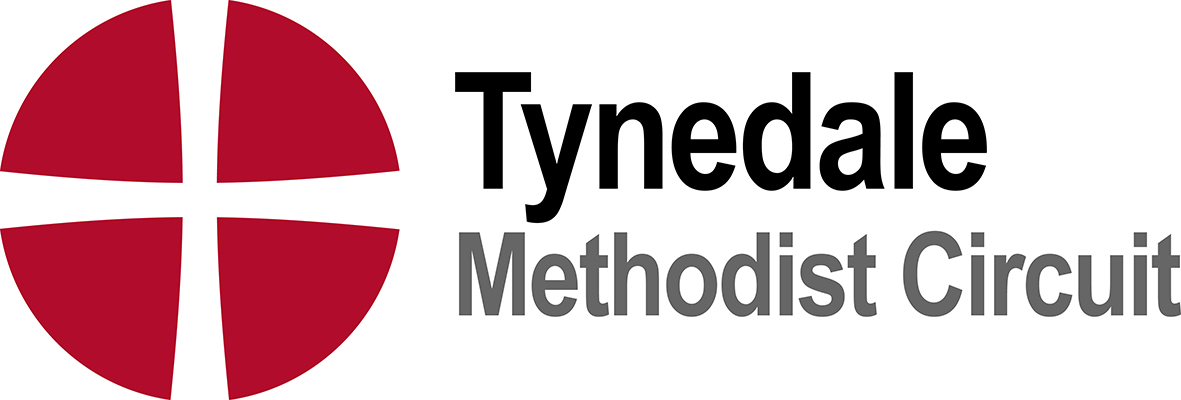 Risk assessmentEvent/ActivityPrayer walkPrayer walkPrayer walkDate(s)LocationGroupGroup LeaderContact AddressPhoneEmailResponsible body, for example Church Council/Circuit MeetingResponsible body, for example Church Council/Circuit MeetingActivityPossible RisksPreventionAction to be taken to reduce risksPerson responsibleWalkingTripping or falling on kerbs or uneven groundAdvise suitable footwear. Point out observed hazards on routeWalk route in advance and note any obvious hazardsWalking and stoppingPedestrian v. vehicle accidentObserve Highway Code.Keep to pavements where possible.Walk facing oncoming traffic if there is no pavement.Have people in bright clothing at front and rear of group.WalkingLosing a group memberMonitor group numbers at all timesKnow how many are in the group. Make sure no-one joins or leaves group without leader being advised.Have someone at rear of group who makes sure no-one is left behind.ActivityPossible RisksPreventionAction to be taken to reduce risksPerson responsibleWalking/stoppingIllness, injury or other incapacity in groupEmergency contact for each group memberAsk group members for relevant existing medical conditions or medication being takenPlan route and length of walk according to physical ability of group membersComplete emergency contact list and any medical info for each personLeader to carry fully charged mobile phoneWalking/stoppingDog attackSteer clear of any dogsCompleted bySignedDateDate to reviewDate sent to Circuit Safeguarding OfficerDate sent to Regional Safeguarding OfficerPost event commentsSignedDate